Type I and Type II errors A researcher studying stress is interested in the blood pressure measurements of chief executive officers (CEOs) of major corporations. He believes that the mean systolic blood pressure, , of CEOs of major corporations is different from mm Hg, which is the value reported in a possibly outdated journal article. He plans to perform a statistical test. He measures the systolic blood pressures of a random sample of CEOs of major corporations and finds the mean of the sample to be mm Hg and the standard deviation of the sample to be mm Hg. 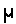 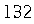 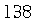 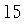 Based on this information, answer the questions below. Ho : u is choose one (less than, less than or equal to, greater than, greater than or equal to, not equal to, equal to)Choose one (15, 138, 32)H1 u is (less than, less than or equal to, greater than, greater than or equal to, not equal to, equal to) (15, 138, 32)In the context to this test A type I error is (rejecting or failing to reject) the hypothesis that u is (less than, less than or equal to, greater than, greater than or equal to, not equal to, equal to) (15, 138, 32) when in fact u is (less than, less than or equal to, greater than, greater than or equal to, not equal to, equal to) (15, 138, 32)Suppose that the researcher decides not to reject the null hypothesis. What sort of error might he be making? (Type I or Type II)